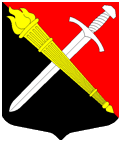 АДМИНИСТРАЦИЯМуниципальное образование Тельмановское сельское поселение Тосненского района Ленинградской областиП О С Т А Н О В Л Е Н И Еот 17.03. 2022 г.                                                                                             № 47О проведении  месячника «сплошной» дератизации против грызунов, противоклещевых акарицидных обработок на территории муниципального образования Тельмановское сельское поселение Тосненского района Ленинградской области.         Руководствуясь Федеральным законом «О санитарно-эпидемиологическом благополучии населения» от 30.03.1999 г. № 52 –ФЗ, Уставом муниципального образования Тельмановское сельское поселение Тосненского района Ленинградской области, в целях реализации Предписания № 35 от 21.02.17г., Главного санитарного врача по Тосненскому району Ленинградской области, снижения численности грызунов и клещей, являющихся хранителями и переносчиками природно – очаговых и особо опасных инфекций,  постановляю:           1. Объявить в период с 20.04.2022 г. по 20.05.2022 г. месячник сплошной дератизации и проведению противоклещевых акарицидных обработок объектов вне зависимости от форм собственности, находящихся на территории муниципального образования Тельмановское сельское поселение Тосненского района Ленинградской области.           2. Рекомендовать руководителям предприятий всех организационно-правовых форм,  УК, ТСЖ,  индивидуальным предпринимателям  и  гражданам, осуществляющим хозяйственную деятельность       -организовать и провести комплекс дератизационных мероприятий, включающих оценку заселенности объекта грызунами;       -обеспечить защиту от проникновения грызунов, уделив особое внимание объектам животноводства, зернохранилищам, лечебно- профилактическим учреждениям, детским дошкольным и школьным учреждениям, объектам жилищно-коммунального хозяйства, подземным коммуникациям, мусорным свалкам, кладбищам;       -провести санитарно-гигиенические мероприятия, направленные на обеспечение 
должного санитарного состояния объекта и прилегающей территории;
        -провести истребительные мероприятия на подведомственных объектах
        -провести акарицидные обработки территорий учреждений, предприятий и организаций, где возможно массовое пребывание людей.          3. На территории находящейся в муниципальной собственности акарицидную обработку провести  за счет средств администрации.          4.  Для проведения акарицидной обработки заключить договор по выполнению работ с организацией, имеющей лицензию на проведение работ в  данной  сфере  деятельности.          5. Контроль и подведение итогов месячника сплошной дератизации и проведению противоклещевых акарицидных обработок возложить на инспектора - делопроизводителя по делам ГО и ЧС администрации Сидорова Н.Ю.         6. Контроль за исполнением данного постановления возложить на заместителя главы администрации Лапшина А.В..         7. Настоящее постановление опубликовать на сайте муниципального образования Тельмановское сельское поселение www.telmana.info.
Глава администрации                                                                С.А.Приходько